邀请函尊敬的            领导：您好！2018第1届深圳天天飞采购招标会会定于2018年1月14日在深圳天天飞集团举办，为期1天。天天飞航空服务有限公司作为本次招标会的采购方，共同组织了此次采购招标会，总采购项目达10个项目,12种产品，总预算金额463.5万，比2017年367.43万增加将近100万元。天天飞采购招标会活动时间安排如下：1、可提前准备好相关资料。采购会签到时间1月14日上午8:30采购会签到地点深圳市龙岗区龙岗大道4163号（坪地六联小学旁）采购会主题9:00-10:20日：天天飞未来发展规划、天天飞航空科普和航空体验店项目介绍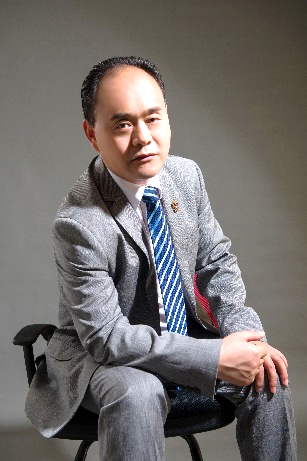 主讲嘉宾：天天飞航空产业平台董事局主席 李贵宾1天天飞采购规划明细用途讲解2、硅胶工厂参观 3、中场休息4、10:30-11:30天天飞采购招标会供应商产品介绍5、11:30-12:00天天飞意向合同订单签订和现场中标合同签订天天飞恭候您的到来！                                             顺致商祺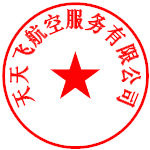                                   天天飞航空服务有限公司邀请函回执单   为了让我们对您的服务做的更加细致，让您更加满意，凡请您填写如下信息：单位名称：                               来访人员：是否需要协助预定住宿：             提前报道地点：深圳市龙岗区龙岗大道4163号（导航坪地六联小学）感谢您的配合！                                天天飞航空服务有限公司